履职报告人员基本情况报告人姓  名报告人姓  名孙东海孙东海性别性别男出生年月1987.011987.011987.01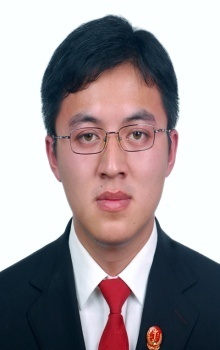 民族民族汉族党派党派中共党员中共党员籍贯安徽巢湖文化程度大学本科现任职务现任职务现任职务现任职务巢湖市人民法院执行庭副庭长、审判员巢湖市人民法院执行庭副庭长、审判员巢湖市人民法院执行庭副庭长、审判员巢湖市人民法院执行庭副庭长、审判员巢湖市人民法院执行庭副庭长、审判员巢湖市人民法院执行庭副庭长、审判员巢湖市人民法院执行庭副庭长、审判员巢湖市人民法院执行庭副庭长、审判员简历2010.09--2011.09  上海佳信达律师事务所助理2011.09—2011.11  待业2011.11—2014.01  巢湖市人民法院槐林中心法庭书记员2014.01—2014.09  巢湖市人民法院槐林中心法庭助理审判员2014.09—2017.08  巢湖市人民法院民一庭助理审判员2017.08—2019.04  巢湖市人民法院执行庭法官助理2019.04—2021.06  巢湖市人民法院执行庭审判员、三级法官2021.06--         巢湖市人民法院执行庭副庭长、三级法官2010.09--2011.09  上海佳信达律师事务所助理2011.09—2011.11  待业2011.11—2014.01  巢湖市人民法院槐林中心法庭书记员2014.01—2014.09  巢湖市人民法院槐林中心法庭助理审判员2014.09—2017.08  巢湖市人民法院民一庭助理审判员2017.08—2019.04  巢湖市人民法院执行庭法官助理2019.04—2021.06  巢湖市人民法院执行庭审判员、三级法官2021.06--         巢湖市人民法院执行庭副庭长、三级法官2010.09--2011.09  上海佳信达律师事务所助理2011.09—2011.11  待业2011.11—2014.01  巢湖市人民法院槐林中心法庭书记员2014.01—2014.09  巢湖市人民法院槐林中心法庭助理审判员2014.09—2017.08  巢湖市人民法院民一庭助理审判员2017.08—2019.04  巢湖市人民法院执行庭法官助理2019.04—2021.06  巢湖市人民法院执行庭审判员、三级法官2021.06--         巢湖市人民法院执行庭副庭长、三级法官2010.09--2011.09  上海佳信达律师事务所助理2011.09—2011.11  待业2011.11—2014.01  巢湖市人民法院槐林中心法庭书记员2014.01—2014.09  巢湖市人民法院槐林中心法庭助理审判员2014.09—2017.08  巢湖市人民法院民一庭助理审判员2017.08—2019.04  巢湖市人民法院执行庭法官助理2019.04—2021.06  巢湖市人民法院执行庭审判员、三级法官2021.06--         巢湖市人民法院执行庭副庭长、三级法官2010.09--2011.09  上海佳信达律师事务所助理2011.09—2011.11  待业2011.11—2014.01  巢湖市人民法院槐林中心法庭书记员2014.01—2014.09  巢湖市人民法院槐林中心法庭助理审判员2014.09—2017.08  巢湖市人民法院民一庭助理审判员2017.08—2019.04  巢湖市人民法院执行庭法官助理2019.04—2021.06  巢湖市人民法院执行庭审判员、三级法官2021.06--         巢湖市人民法院执行庭副庭长、三级法官2010.09--2011.09  上海佳信达律师事务所助理2011.09—2011.11  待业2011.11—2014.01  巢湖市人民法院槐林中心法庭书记员2014.01—2014.09  巢湖市人民法院槐林中心法庭助理审判员2014.09—2017.08  巢湖市人民法院民一庭助理审判员2017.08—2019.04  巢湖市人民法院执行庭法官助理2019.04—2021.06  巢湖市人民法院执行庭审判员、三级法官2021.06--         巢湖市人民法院执行庭副庭长、三级法官2010.09--2011.09  上海佳信达律师事务所助理2011.09—2011.11  待业2011.11—2014.01  巢湖市人民法院槐林中心法庭书记员2014.01—2014.09  巢湖市人民法院槐林中心法庭助理审判员2014.09—2017.08  巢湖市人民法院民一庭助理审判员2017.08—2019.04  巢湖市人民法院执行庭法官助理2019.04—2021.06  巢湖市人民法院执行庭审判员、三级法官2021.06--         巢湖市人民法院执行庭副庭长、三级法官2010.09--2011.09  上海佳信达律师事务所助理2011.09—2011.11  待业2011.11—2014.01  巢湖市人民法院槐林中心法庭书记员2014.01—2014.09  巢湖市人民法院槐林中心法庭助理审判员2014.09—2017.08  巢湖市人民法院民一庭助理审判员2017.08—2019.04  巢湖市人民法院执行庭法官助理2019.04—2021.06  巢湖市人民法院执行庭审判员、三级法官2021.06--         巢湖市人民法院执行庭副庭长、三级法官2010.09--2011.09  上海佳信达律师事务所助理2011.09—2011.11  待业2011.11—2014.01  巢湖市人民法院槐林中心法庭书记员2014.01—2014.09  巢湖市人民法院槐林中心法庭助理审判员2014.09—2017.08  巢湖市人民法院民一庭助理审判员2017.08—2019.04  巢湖市人民法院执行庭法官助理2019.04—2021.06  巢湖市人民法院执行庭审判员、三级法官2021.06--         巢湖市人民法院执行庭副庭长、三级法官2010.09--2011.09  上海佳信达律师事务所助理2011.09—2011.11  待业2011.11—2014.01  巢湖市人民法院槐林中心法庭书记员2014.01—2014.09  巢湖市人民法院槐林中心法庭助理审判员2014.09—2017.08  巢湖市人民法院民一庭助理审判员2017.08—2019.04  巢湖市人民法院执行庭法官助理2019.04—2021.06  巢湖市人民法院执行庭审判员、三级法官2021.06--         巢湖市人民法院执行庭副庭长、三级法官2010.09--2011.09  上海佳信达律师事务所助理2011.09—2011.11  待业2011.11—2014.01  巢湖市人民法院槐林中心法庭书记员2014.01—2014.09  巢湖市人民法院槐林中心法庭助理审判员2014.09—2017.08  巢湖市人民法院民一庭助理审判员2017.08—2019.04  巢湖市人民法院执行庭法官助理2019.04—2021.06  巢湖市人民法院执行庭审判员、三级法官2021.06--         巢湖市人民法院执行庭副庭长、三级法官